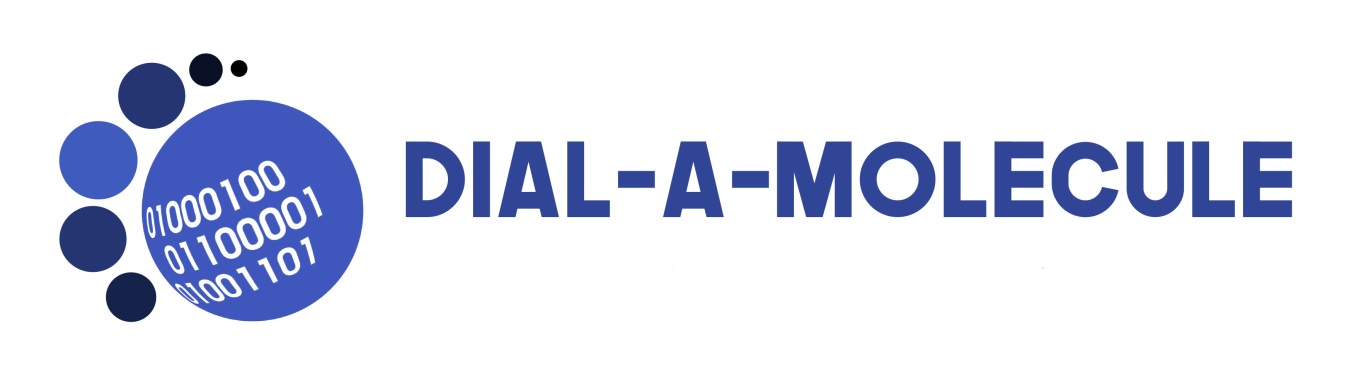 Summer School 27-31 July 2020, LoughboroughThe Dial-a-Molecule Grand Challenge Network aims to promote research aimed at a step change in our ability to deliver molecules quick and efficiently.How can we make molecules in days not years?The three main, interlinked themes of Dial-a-Molecule are:Data driven Synthesis.Enabling Technologies for Synthesis.Synthesis College.More details about our research interests and activities can be found at www.Dial-a-Molecule.org ____________________________________________________________________________________Our residential Summer School is based on the Enabling Technologies theme and will give researchers an opportunity to both learn about the technologies and to get hands on experience with commonly used equipment and tools. Topics will include:Design of ExperimentsFlow chemistryElectrochemistry *New for Summer School 2020*Real-time reaction analytics3D-printingNovel reactor technologiesThe format will be a mixture of lectures, workshops and practical sessions. Attendees will have the chance to give short presentations on their own research. Course presenters will be in residence, allowing ample opportunity for informal discussions.Applying for the Summer SchoolThe school is intended for PhD students, Post-Docs and Early Career Researchers from both academia and industry.There are 24 places available; we expect demand to be high and we want to make sure we have a good balance of interests amongst our attendees. Therefore we ask interested researchers to submit a short application on the attached form by the closing date of May 15thth, 5pm. Applications will be assessed and applicants will be notified of the outcome within 4 weeks of submission. Successful applicants will be required to pay a registration fee to confirm their place.Accommodation and CostsPhD students: Registration fee £100 to include 4 nights’ accommodation and all meals for each delegate.
Post-Docs/ Academia: Registration fee £200 to include 4 nights’ accommodation and all meals for each delegate.
Industry: Registration fee £500 to include lunches and conference dinner. Accommodation is not included but can be booked for you at additional cost tba.Accommodation will be in en-suite rooms on the Loughborough University campus. The Summer School will take place in the STEMLab, Loughborough University.Application to attend the Dial-a-Molecule Network Summer School, Loughborough, 27th-31st July 2020
Please email this completed application form (with your name in the filename) to Steve Christie, S.D.Christie@lboro.ac.uk by 5pm on May 15th.Name of Applicant: Email address:  Please confirm that you can attend the entire week of the summer school 29 July-02 August:  Yes/NoDepartment and Institution:  PhD applicants only: Name and e-mail address of supervisor or line manager: 
(you must have the permission of your supervisor or line manager to apply for the summer school. They will be copied in on any correspondence if you are offered a place)All applicants
Use (no more than) the rest of this page to explain why you would like to attend the Summer School. How will it help your research? How will it help your future career development?